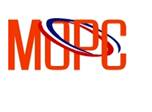 ESPECÍFICACIONES TECNICAS PARA PROCESOS DE COMPARACION DE PRECIOS Y COMPRAS MENORESAdquisición de Equipos y Materiales de Comunicación para ser utilizados en diferentes áreas del MOPCSanto Domingo D. N. República DominicanaCONTENIDOResponsable del ProcesoObjetivosAlcanceRequerimientoCondiciones de PagoMoneda de la OfertaGarantíasSustento  LegalPlazos Legales2.0	Requisitos para persona natural o jurídica 2.1 Cronograma del proceso2.2 Apertura de Sobre2.3 Plazo de Mantenimiento de la Oferta2.4 Adjudicación                     Nota aclaratoria GENERALIDADESResponsable del Proceso: Unidad Operativa de Compras y Contrataciones 	Tel.: 809–565–2811 Ext. 2906 Fax: 809-683-5540Mail:  compras@mopc.gob.doObjetivos:Adquisición de Equipos y Materiales de Comunicación para ser utilizados en diferentes áreas del MOPCAlcance:Procedimiento de selección Comparación de Precios en función de los umbrales establecidos en el año 2015 por la Dirección General de Compras y Contrataciones como órgano rector del Sistema.Requerimiento:Condiciones de Pago: Los pagos se realizaran a partir de los (45 a 60 días), luego de emitida la factura, debidamente revisada y aprobada por , y previa verificación del cumplimiento de la totalidad de las condiciones pactadas en virtud de los documentos que forman parte del proceso.Moneda de la Oferta: El precio de la oferta deberá estar expresado en moneda nacional (Pesos Dominicanos, RD$), a excepción de los contratos de suministros desde el exterior, en los que podrá expresarse en la moneda del país de origen de los mismos.  Los mismos deberán de transparentar el ITBIS o cualquier otro tipo de Impuestos si procede.Garantías:Los oferentes o los adjudicatarios deberán constituir las siguientes garantías:De seriedad de la Oferta: Equivalente al uno por ciento (1%) del monto total de la oferta.De fiel cumplimiento del Contrato: cuatro por ciento (4%) del monto total de la adjudicación.Para las MIPYMES, la garantía de fiel cumplimiento de Contrato: equivalente al uno por ciento (1%) del monto total de la adjudicaciónPÁRRAFO I. La Garantía de Seriedad de la Oferta será de cumplimiento obligatorio y vendrá incluida dentro de la Oferta Económica. La omisión en la presentación de la Oferta de la Garantía de Seriedad de Oferta o cuando la misma fuera insuficiente, conllevará la desestimación de la Oferta sin más trámite.Sustento  Legal:Las disposiciones contenidas en el presente Pliego de Condiciones Específicas quedan sustentadas en las siguientes leyes y decretos: Leyes y Decretos que amparan el Ministerio de Obras Publicas y Comunicaciones (MOPC ):La Ley 340-06, sobre Compras y Contrataciones de Bienes, Servicios, Obras y Concesiones, de fecha 18 de agosto del 2006 y su modificatoria contenida en la Ley 449-06 de fecha seis (06) de diciembre del 2006;El Reglamento de Aplicación de la Ley 340-06, emitido   mediante el  Decreto 543-12, de fecha 6 de septiembre del 2012.Ley General de Libre Acceso a la Información Pública, No. 200-04,  de fecha 28 de julio del 2004Las presentes especificaciones técnicas son vinculantes para los diferentes oferentes.  El solo hecho de participar implica pleno conocimiento, aceptación y sometimiento por él, por sus miembros, ejecutivos, representante legal y agentes autorizados, a los procedimientos, condiciones, estipulaciones y normativas, sin excepción alguna, establecidos en la presente Especificaciones Técnicas, las cuales tienen carácter jurídicamente obligatorio y vinculante, ya sea concretizada la Adjudicación mediante orden de compras o contrato.Plazos Legales:El periodo para realizar consultas para este proceso es hasta 02 días y medio equivalente al 50% del plazo establecido por la Ley 340-06 de Compras y Contrataciones de Bienes, Servicios, Obras y Concesiones del Estado.La entidad tiene un plazo de 3.75 días equivalente al 75%, para dar respuesta a cualquier consulta según lo establece la referida Ley.Notificación de adjudicación, la institución tiene un plazo de cinco (5) días hábiles a partir del momento del acto administrativo de adjudicación. Requisitos para persona natural o jurídica:Interesada en presentar oferta deberá estar al día con el pago de sus obligaciones tributarias del ISR, TSS, ITBIS y traer copia del registro de proveedor del estado RPE  y copia del Registro Mercantil conjuntamente con su oferta y tener una cuenta bancaria registrada en la Dirección General de Contabilidad Gubernamental.No se aceptaran ofertas alternativas por lo que solo pueden ofertar una cotización por productos o mercancía.No se aceptaran ofertas que lleguen después de vencido el plazo de entrega.Las ofertas deben ser entregadas en sobres cerrados indicando el nombre del proceso a que hace referencia el pliego de condiciones.Las ofertas que difieran técnicamente de lo requerido serán rechazadas en el acto. Cronograma del proceso:Apertura de Sobre:La apertura de los sobres se efectuara ante la comisión de Compras y Contrataciones en fecha 30 de Abril del 2015 a las 10:00 a.m. en el MOPC Calle Héctor Homero Hernández esq. Horacio Blanco Fombona, Ensanche La Fe. Santo Domingo, D. N., República Dominicana.Plazo de Mantenimiento de la Oferta:Los Oferentes deberán mantener las Ofertas por el término de treinta (30) días hábiles contados a partir de la fecha de apertura. Si no manifiesta en forma fehaciente su voluntad de no renovar la Oferta con una antelación mínima de 30 días hábiles al vencimiento del plazo, aquella se considerará prorrogada automáticamente por el mismo plazo original o el que fije el Ministerio de Obras Públicas y Comunicaciones (MOPC) y así sucesivamente. El Ministerio de Obras Públicas y Comunicaciones (MOPC), excepcionalmente podrá solicitar a los Oferentes una prórroga, antes del vencimiento del período de validez de sus Ofertas, con indicación del plazo. Los Oferentes podrán rechazar dicha solicitud, considerándose por tanto que han retirado sus Ofertas. Adjudicación: La comisión evaluadora comparara y evaluara únicamente las ofertas que se ajusten sustancialmente al presente pliego de condiciones y sea calificada como la más conveniente a los intereses del MOPC, conforme a la capacidad e idoneidad técnica de la propuesta, dando cumplimiento a los principios de transparencia, objetividad, economía, celeridad y demás, que regulan la actividad contractual y comunicará por escrito tanto al oferente ganador como a los demás oferentes.NOTA ACLARATORIA: El incumplimiento del Contrato y/o Orden de Compra o de servicios por parte del adjudicatario determinará la finalización de la Orden de Compras o Contrato y este Ministerio se reserva el derecho de solicitar a la Dirección General de Compras y Contrataciones Públicas en su calidad de órgano rector del Sistema su inhabilitación temporal o definitiva dependiendo de la gravedad de la falta, tal como lo señala la Ley 340-06 en su artículo 66, acápite 05.CantidadDescripción Unidad de medida50Radio VHF banda 148 MHZ de 16 canalesUnidad 50    o   Software de programación que permiteUnidad 50   una salida de potencia ajustable para variar la cobertura VHF: 146-174MHz;  UHF: 438-470MHzUnidad 50    o    2 vatiosUnidad 50    o   Niveles de potencias ajustablesUnidad 50    o   Baterías de Níquel metal hidruroUnidad 50    o   Vida útil de la batería (basada en un ciclo de trabajo de 5/05/90 de 9 horas)Unidad 50    o   Banda de frecuencia VHF, UHFUnidad 50    o   Peso no más de 14, 98 onzasUnidad 50    o   5x2, 4x1, 75 pulgadas (alto x ancho x profundidad)Unidad 50    o   Número de canales entre 4 y 16Unidad 50    o   Transmisión activada por vox (VOX)Unidad 50    o   Especificaciones 810C, 810 D, 810 E, 810 FUnidad 50    o   El modelo debe incluir: Batería estándar, cargador estándarUnidad 50antena, presilla para cinturón manual de funcionamiento y garantía dos (2) añosUnidad 50Unidad 1Materiales para la Instalación de Radios       Unidad1INCLUYE:Unidad1       1500  Pies cable coaxial RG58auUnidad1         500  Pies cable coaxial RG213Unidad1             5  Libras de estaño 60/40, 0.5mmUnidad1             5  Libras de estaño 60/40, 1.0mmUnidad1             1  Caja de rollos de tape de gomaUnidad1             1  Caja de rollos de tape de vinilUnidad1         100  Bobinas de antenas 5/8, base NMO Tram 1153 6  similarUnidad1         100  Pies de canutillo 3/8"Unidad1             5  Paquetes de T-rrasUnidad1             2  Soldadores tipo cautín de 50wUnidad1             2  Soldadores tipo cautín de 30wUnidad1             1  Rollo de alambre de alimentación rojo y negro calibre # 12Unidad1           50  Conectores de corriente MotorolaUnidad12Faroles de Iluminación de TorresUnidad12Cargadores IOTA 30 Amp 13.8 vdcUnidad2Punta de Radio FrecuenciaUnidad1Cable Foam Heliax de 1/2 Pulgada, Rollo de 500 PiesUnidad1Cable Multi-Fibra No. 2 AWG Negro, Rollo de 100 PiesUnidad1Cable Multi-Fibra No. 2 AWG Rojo, Rollo de 100 PiesUnidad1Cable Multi-Fibra de alimentación Duple No. 8 AWG, Rollo de 500 PiesUnidad1Cable Multi-Fibra Duple de Sonido No. 16/2 AWG, Rollo de 500 PiesUnidad2Juegos de Destornilladores Ajustador Plástico y Cerámico de Radio ComunicaciónUnidad3Pinza de Crimp para Cable RG213, RG58Unidad2Pinza para Conector RJ8, RJ11 y RJ45Unidad2Maletín de Herramientas para Radio ComunicaciónUnidad2Inversor de Carro de 1.5 KwattUnidad3Fuente Regulada Variable de 0 Vdc hasta 15 Vdc de 35 AmpsUnidad3Fuente Regulada Variable de 0 Vdc hasta 30 Vdc de 5 AmpsUnidad4Flux en Líquido para SoldarUnidad4Flux en Pasta para SoldarUnidad2Contador de Frecuencias de 500 Khz hasta 2 GhzUnidad3Kit Multímetro Fluke 117/323Unidad100Base de Bobina NMO para Baúl c/ CableUnidad100Conectores Macho PL259 para Cable RG58, tipo CrimpingUnidad100Conectores PL259 Hembra (Empalme)Unidad1Torre tipo Rhom Americano de 140 Pies de alto, fabricada con tubos y barras redondas lisas de 1/2 con su plancha de base y su puntual;  tubos de acople de 6 x 11/2 pulg. Incluye todos los accesorios de instalación, entrega instalada en Santo Domingo y pintada de rojo y blanco.Unidad6Cable para HeadsetUnidad6 Formato CD, color negro, plataforma NO sist. Operativo, dimensiones 8"h x 47"w x0.67"i, 0.8 libras.Unidad6Headset  Unidad6Altavoces , respuesta de frecuencia: Banda ancha Unidad6micrófono de cancelación de ruidos, este dispositivo no usa DSP, modo de audición una oreja, oído tipo cojín cuero L, Boon tipo brazo flex, trabaja con teléfonos WIFI y DECT  y teléfonos tradicionales de escritorio. Unidad100Adaptadores PL259 a mini UHFUnidad3Duplexer Sinclair de 4 Cavidades VHF, Modelo Q2220EUnidad3Antenas de 4 Bahías, Andrew, Modelo DB224, en el rango de frecuencias 150Mhz-160MhzUnidad3Repetidor de Comunicación de 16 Canales, VHF en el rango de frecuencias desde 144Mhz-174 Mhz, 50W, Tono CTSS DSS, programableUnidad1Rollo de Canutillo 3/8Unidad4Lámpara con LupaUnidad3GPSUnidad3Dimensiones de la unidad (Ancho/Alto/Profundidad) 2,9" x 5,7" x 1,4" (7,48 x 14,42 x 3,64 cm)Unidad3Tamaño de la pantalla (Ancho/Alto) 2" ancho x 3,5" alto (5,06 x 8,93 cm); 4" diagonal (10,2 cm)Unidad3Resolución de pantalla (Ancho/Alto) 272 x 480 píxelesUnidad3Tipo de pantalla  Unidad3Peso 289 g con una batería de ión-litio (incluida); 333 g con tres pilas AA (no incluidas)Unidad3Batería recargable de ión-litio (incluida) o 3 pilas AA (no incluidas); se recomienda NiMH o litioUnidad3Duración de la batería Hasta 16 horas (ión-litio); hasta 22 horas (pilas AA)Unidad3Clasificación de resistencia al agua IPX7Unidad3Receptor de alta sensibilidad  Unidad3Interfaz del equipo Compatible con USB de alta velocidad y NMEA 0183Unidad3Camera sí (5 megapíxeles con enfoque y geo etiquetado automáticos)Unidad3Altímetro barométrico  Unidad3Brújula electrónica Sí (tres ejes con inclinación compensada)Unidad3Transferencia de unidad a unidad (comparte datos con unidades similares de forma inalámbrica)                                                                          Memoria interna 3,5 GBUnidad3Admite tarjetas de datos Tarjeta micro SD™ (no incluida)UnidadACTIVIDADESPERÍODO DE EJECUCIÓN1. Fecha de la convocatoria  21 de Abril del 20152. Fecha de trámite para realizar consultas por   parte de los Oferente 22 y 23 de Abril del 20153. Respuestas a los Oferentes 24 y 27 de Abril  del 20154. Presentación de Oferta 28 de Abril del 2015 Hasta las  4:00 p.m.